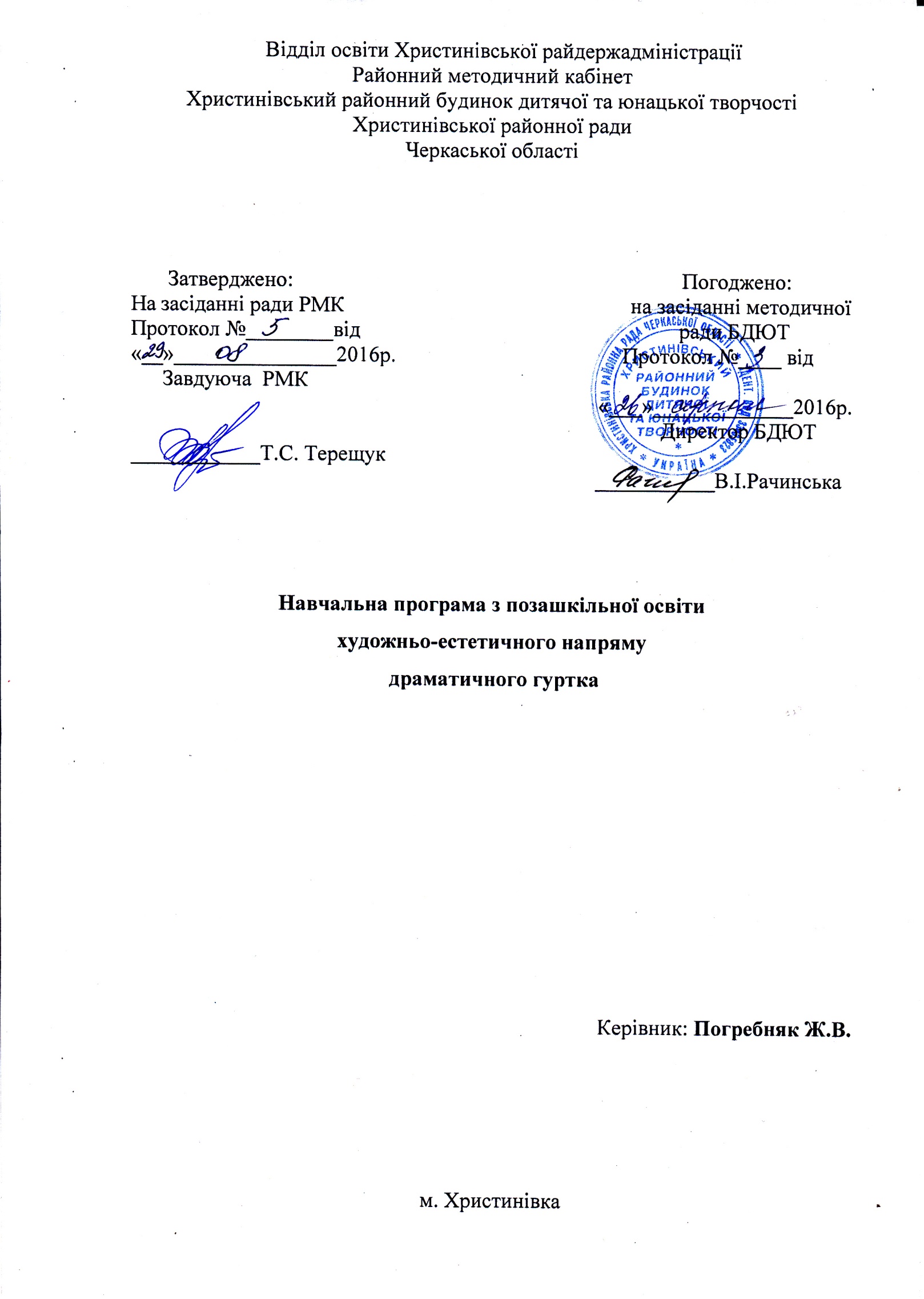 ПОЯСНЮВАЛЬНА ЗАПИСКАСеред напрямів виховання дітей та молоді одним із важливих є естетичне виховання засобами різних видів мистецтва. Великі можливості для естетичного виховання і розвитку дітей поряд із професійним театральним мистецтвом мають самодіяльні  театральні колективи, зокрема, театральний гурток. Театр – це синтез багатьох мистецтв, тому в театральному гуртку є можливість виявити і розвинути різні сторони творчих здібностей дітей, сприяти їхньому розвитку.Мета: виховання естетично розвиненої особистості; розвиток акторських здібностей, сценічної культури мовлення; формування у вихованців театральної культури як важливої невід’ємної частини їхньої духовної культури. Театральний гурток ставить перед собою наступні завдання:Надання гуртківцям знань, умінь та навичок з театрального мистецтва.Розвиток у дітей: образного мислення, емоційної виразності; спостережливості і пам’яті; уяви і фантазії; гарної дикції; ритмічності, здатності до виразного руху; музичних здібностей; навичок міжособистісного спілкування.Виховання у дітей гуманістичних, загальнолюдських цінностей засобами театрального мистецтва.Протягом року гуртківці оволодівають теорією театрального мистецтва, знайомляться з кращими зразками світової драматургії, працюють над постановкою голосу, беруть участь у практичній діяльності закладу, виступають у ролі ведучих та акторів концертів, шоу-програм. Заняття в театральному гуртку можуть допомогти вихованцям у виборі професії. І не обов’язково, щоб це була професія актора. Важливо, що вони навчаться бачити прекрасне в мистецтві, у житті, відчувати радість від пізнання і спілкування з прекрасним.На заняттях гуртка відбувається виявлення та загальний розвиток акторських здібностей і обдарувань дитини;  розвиток стійкого інтересу до творчої театральної діяльності; набуття необхідних умінь та навичок з акторської майстерності, сценічного руху, сценічної мови; активне залучення дітей до участі у казках, виставах та концертній діяльності, поглиблення теоретичних знань з театрального мистецтва.Дана програма складена відповідно до:Закону України «Про освіту» від23.03.1996р. №100/96 – ВР;Закону України «Про позашкільну освіту» від2 2.06.2000р. № 1841 – ІІІ;Положення про позашкільний навчальний заклад, затвердженого постановою Кабінету Міністрів України від 16.04.2003р. № 238;Положення про порядок індивідуальної та групової роботи в позашкільних навчальних закладах, затвердженого наказом Міністерства освіти і науки України від 1.08.2004р. № 651.Програма драматичного гуртка  адаптована до Навчальної програми дитячого театру /схвалено для використання комісією з проблем позашкільної освіти Науково-методичної ради з питань освіти МОН України/ (протокол № 1 від 22.06.2009р.) (авт. А. Купчик, О. Купчик), програми гуртка «Культура мови та спілкування» / Рекомендовано Міністерством освіти і науки України (Лист Міністерства освіти і науки України № 1/11-3840 від 12.07.2005 р.) – /авт. Дущенко В.М./ та програми з предмету «Акторська майстерність» /Відділ театрального мистецтва і хореографії ЦТДЮГ, Україна. Львів./Програма навчання розрахована на один рік.Заняття проходять двічі на тиждень по дві години – всього 144 години на рік.НАВЧАЛЬНО-ТЕМАТИЧНИЙ ПЛАНЗМІСТ ПРОГРАМИ1. Вступ (2 год.)     Знайомство з вихованцями. Ознайомлення з планом роботи театрального колективу.Правила поведінки в колективі.Організаційні питання.Мета і завдання театрального колективу.2. Бесіда «Театр», «Історія та традиції театру», «Про театральне мистецтво» (2 год.)Визначення завдань на навчальний рік3. Акторська майстерність: (60 год.)3.1. Сценічний рух (12 год.)Зняття зажимів. Рівновага. Жести, міміка. Переміщення. Зняття м'язової напруги. Підпорядкування роботи м'язів своєї волі.3.2. Сценічна мова (12 год.)Використання різних груп з дихання: відпрацювання мовленнєвого вдихання і видихання, вправи зі звуками, на рахунок, на текстовому матеріалі. Вправи на дихання у фізичній дії. Дикція. Артикуляція.Вокал (12 год.) 	Розвиток голосового діапазону, слуху, чуття ритму, музичну пам'ять.РОФАМ  (розвиток фантазії та асоціативного мислення)- (12 год.)Слухання музики та розпізнавання ритму, вміння  рухатись у заданому ритмі, виконання комплексу загальнозміцнюючих вправ, вміння швидко зібратися  та зосередитися, вірно вимовляти скоромовки, працювати  у запропонованих обставинах.Пластика (12 год.)Вправи для розминки: ходьба на місці; ходьба-біг, ходьба-зупинка; ходьба на носках, підстрибування, біг, [ходьба-зупинка; випади однією ногою вперед, кроки у присіданні: вправи «Ворона», «Декорація», вправи на увагу та координацію. Розвиток гнучкості та рухливості тіла, зміцнення м'язів тулуба.Вправи на підлозі. Присідання, нахили «Лава», «Синхроне плавання». Вправи на стільці: нахили, підйоми. прогини.Сценічна увага (10 год.)Вправи на загальну увагу. Розвиток зорового сприйняття – вправи «Дзеркало», «Сповільнений рух». «Тінь» та інші. Розвиток творчих слухових сприймань - вправи «Трансформатор», «Бум», «Пеленгатор» та фн. Індивідуальні й групові етюди.Розвиток запам'ятування фізичних дій (16 год.) Вправи та етюди на дію з уявними предметами. Тренаж фізичного самопочуття. Етюди на запам'ятовування фізичного самопочуття: «Вітер», «Холодно», «Спати хочеться» та ін.Подолання обставин (16 год.)Дія за обставин «Якщо б…» Виправдання поз. Виправдання  місця дії. Виправдання рухів. Індивідуальні та групові етюди на розвиток фантазії та уяви.Робота над виставою (22 год.)Читання та обговорення п'єси. Розподіл та переписування ролей. Читання ролей. Визначення основних подій п'єси, наскрізної дії, над завдання.  Визначення акторського завдання в події. Визначення пропонованих обставин. Етюди за подіями. Робота над фонограмою. Розробка партитури. Робота з художником. Виготовлення декорацій. Репетиції на сцені. Технічні прогони. Прогони в костюмах. Генеральний прогін. Здача вистави. Прем'єра.Розвиток діючого репертуару.Розвиток діючого репертуару (8 год.)Створення костюмів і реквізиту. Прогонні репетиції. Прокат вистав.Відвідування вистав (6 год.)Відвідування театру. Огляд вистав. Зустрічі з акторами, співбесіди.Підсумок (2 год.)Конкурс (вихованці готують уривки з улюблених п'єс, використовуючи вміння та навички, набуті під час навчання).                                         ПРОГНОЗОВАНИЙ РЕЗУЛЬТАТУчні повинні вміти:слухати та розрізняти ритм:рухатись у заданому ритмі:виконувати комплекс загальнозміцнюючих вправ;самостійно проводити розмигку;швидко зібратися та зосередитися;виконувати голосову розминку;вірно вимовляти скоромовки;працювати у запропонованих обставинах.№Назва розділу, теми                    Кількість годин                    Кількість годин                    Кількість годин№Назва розділу, темиУсього№Назва розділу, темиУсього теоретичнихпрактичних1.Вступ 22-2.Бесіда «Театр», «Історія та традиції театру», «Про театральне мистецтво»22-3.Акторська майстерність:6010503.1.Сценічний рух(12)(2)(10)3.2.Сценічна мова(12)(2)(10)3.3.Вокал(12)(2)(10)3.4.РОФАМ(12)(2)(10)3.5.Пластика(12)(2)(10)4.Сценічна увага10465.Розвиток запам'ятування фізичних дій16-166.Подолання обставин162147.Робота над виставою22-228.Розвиток діючого репертуару8-89.Відвідування вистав66-10.Підсумок22Разом14428116